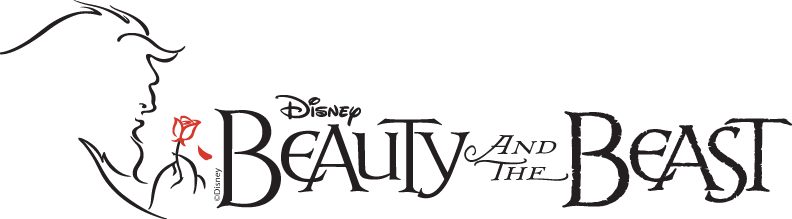 General Audition InformationWe are home, we are where we shall be forever.Trust in me, for you know I won’t run away. From today this is all that I need and all that I need to say.Don’t you know how you’ve changed me?I’m certain as I can be, I found home, you’re my home. Stay with me.            This lyric from a 400-year-old French folk tale is one of my favorite in all of musical theatre. Beauty and the Beast is undoubtedly a love story, but it is even more a story about coming Home. It contains all the elements of your story, my story, the story of God. And we get to tell it!  So you’re interested in auditions if you’re reading this page. WARNING: theatre is not for the faint-hearted! To tell this Tale as Old as Time will take tremendous commitment, so it’s only fair that you have all the information you need to make a decision about just what it will take. We believe in total disclosure, so read on…These auditions are open auditions; that means they’re open to any student, Calvary alumnus, or friend of Calvary. More full disclosure…there will be prayer before rehearsals and performances (*gasp*), occasionally we’ll read from the Bible (OMG!), and we will connect the themes of this show in an openly Christian manner (shocking…). We welcome and respect the faith journeys of anyone who would like to be a part of this production but want to be upfront with you about who we are. If you’d like to check out our statement of faith, please visit www.calvary.edu/mission-and-values/. There will be a short audition seminar for those who would like help or advice on Saturday, October 29 at 10:00 AM in the ChapelPlease check the rehearsal and performance schedule that follows very carefully.If you are a Calvary student, we strongly recommend that you do not take any evening/weekend intensives  or evening/weekend modular classes during the rehearsal and performance dates of spring semester since conflicts will be unavoidable.  Many classes can be taken online.  Please check into this.  If you have an unavoidable conflict, we may be able to work something out, but please note this on your audition sheet. Availability will be a decisive casting consideration. Scheduling dance, vocal, and theatrical rehearsals simultaneously is mind-bending! All cast members MUST attend the last two weeks of rehearsal, so instructor’s permission to miss class and an employer’s permission to miss work must be obtained far in advance. If you are on one of Calvary’s basketball teams, conflicts are also unavoidable; our b-ball teams have a tournament the first weekend of performances.Rehearsals Normally will begin at 6:00 and end at 10:00 until we get into dress rehearsals, which will go LATE. Ensemble roles: rehearsals will be Monday and Tuesday nightsSpecialty dancers: must be available all nights of the weekNamed characters: must be available all nights of the weekPlease realize that no one will need to be available during all the dates and times listed on the rehearsal schedule.  We try very hard to be good stewards of your time. Weekly rehearsal schedules will come out on Friday afternoon for the following week. Children will normally be done by 8:30; however, we cannot guarantee this during the final two weeks of rehearsal.Please note that rehearsals begin January 3 before Christmas break is over. The Calvary dorm will be open to dorm students free of charge, but you’ll have to prepare your own food. Only named vocal roles and specialty dancers will need to begin this early. Rehearsals for the entire cast will begin 1/9/17.The final two weeks of rehearsal are sacrosanct; I suggest that you plan ahead for this major disruption in your lives!  Please be aware that no one may be absent as of February 20 during these final two weeks unless they have cleared it previously with me (and it won’t clear easily, guaranteed).  Please be aware that in addition to rehearsals, you’ll need to set aside a sufficient amount of time in which to memorize your lines and blocking.  All cast members will be required to pitch in twelve hours of technical help working on the setWe realize this is a HUGE time commitment!  We don’t apologize for the time it takes to produce something of quality. If you are not a student at CU carrying at least 9 credits, there will be a $125 participation fee.  The only time this will be waived is in the case of a graduating senior.  This fee is designed to cover the cost of costume, makeup, hair, and instruction. If you are a Calvary student on academic probation, you will be unable to participate.  Theatre Arts majors and minors are exempt from this rule since performance is required and part of the Theatre Arts education; however, Theatre Arts majors and minors on academic probation will most likely only be assigned smaller roles.Friday, November 18, you’ll receive an email letting you know if we would like you to come to call backs on Saturday, November 19 at 10:00.  When you’re called back, it will be for specific roles.The final cast list will most likely be emailed to you over Thanksgiving Break.Beauty and the Beast Tentative Rehearsal ScheduleGR=Greenroom (chapel when not in use)DS=Dance StudioCR=Chorale RoomSEB=Special Events BuildingPrincipals are lead roles: Belle, the Beast, Gaston, Maurice, Cogsworth, Mrs. Potts, Lumiere, Babette, Chip, Madame de la Grande Bouche, LeFou, Monsieur D’arqueEnsemble members are CU students plus any faculty, staff, alumni, and friends who are joining us who aren’t part of the children’s ensembleDateRehearsal EmphasisTimeLocationSaturday, 10/29free auditioning seminar10:00ChapelThursday, 11/17Auditions6:00-10:00ChapelSaturday, 11/19Call Backs10:00 am-3:00 pmChapelMonday, 12/12Cast Meeting for entire castProduction Staff Meeting6:30-8:00After cast meetingGRTuesday, 1/3Selected vocal rehearsals for principals6:00-10:00DS, CRWednesday, 1/4Children’s ensembleSelected Choreography rehearsals for specialty dancers, leads Vocal rehearsals for leads 3:30-5:306:00-8:306:00-10:00DS, CRThursday, 1/5Selected vocal and dance rehearsals for principals, specialty dancers, and children’s ensemble6:00-10:00DS, CRFriday, 1/6Selected blocking and vocal rehearsals6:00-10:00Chapel, CRSaturday, 1/7Set construction10:00-4:00SEB/GRMonday, 1/9 Roundtable for entire ensemble, no children except for Chip		6:00-10:00ChapelTuesday, 1/10Vocal Priority DayCalled Children’s vocals and danceCalled ensemble and principals vocals and danceBlocking for principals6:00-8:306:00-10:006:00--10:00DS, chapel, CRWednesday, 1/11Called dance rehearsalsBlocking rehearsals6:00-8:006:00-10:00DS, ChapelThursday, 1/12Ensemble and principals’ ChoreographyBlocking rehearsals6:00-10:006:00-10:00DSGRFriday, 1/13Production Staff Meeting6:30-8:30Bobbie’sSaturday, 1/14Set construction10:00-4:00SEB/GRMonday, 1/16Dance Priority DayChildren’s ensemble danceCalled children’s ensemble and ensemble vocals and danceBlocking for principals4:00-5:306:00-10:006:00-10:00DS, chapel, CRTuesday, 1/17Vocal Priority DayCalled Children’s vocals and danceCalled ensemble and principals vocals and danceBlocking for principals6:00-8:306:00-9:006:00--10:00DS, chapel, CRWednesday, 1/18Called dance rehearsalsBlocking rehearsals6:00-8:006:00-10:00DS, ChapelThursday, 1/ 19Ensemble and principals’ ChoreographyBlocking rehearsals6:00-9:006:00-10:00DSGRSaturday, 1/ 21Set construction10:00-4:00SEB//GRMonday, 1/ 23Dance Priority DayChildren’s ensemble danceCalled children’s ensemble and ensemble vocals and danceBlocking for principals4:00-5:306:00-10:006:00-10:00DS, chapel, CRTuesday, 1/24Vocal Priority DayCalled Children’s vocals and danceCalled ensemble and principals vocals and danceBlocking for principals6:00-8:306:00-9:006:00--10:00DS, chapel, CRWednesday, 1/25Called dance rehearsalsBlocking rehearsals6:00-8:006:00-10:00DS, ChapelThursday, 1/26Ensemble and principals’ ChoreographyBlocking rehearsals6:00-9:006:00-10:00DSGRFriday, 1/27Called Choreography rehearsals(Beckie, do you want to reserve this date or not?)6:00-9:00DSSaturday, 1/28Set construction10:00-4:00SEB/GRMonday, 1/30Deadlines!Lines and Music!Head shots Bios for program  Dance Priority DayChildren’s ensemble danceCalled children’s ensemble and ensemble vocals and danceBlocking for principals4:00-5:306:00-10:006:00-10:00DS, chapel, CRTuesday, 1/31Vocal Priority DayCalled Children’s vocals and danceCalled ensemble and principals vocals and danceBlocking for principals6:00-8:306:00-9:006:00--10:00DS, chapel, CRWednesday, 2/1Called dance rehearsalsBlocking rehearsalsRun-thru6:00-8:006:00-8:008:00-10:00DS, ChapelThursday, 2/2Ensemble and principals’ Choreography Run-thru (no kids)6:00-8:008:00-10:00DS, ChapelFriday, 2/3Called Choreography rehearsals(Beckie, do you want to reserve this date or not?)Production Staff Meeting6:00-9:006:00-8:00DSBobbie’sSaturday, 2/4Set construction10:00-4:00SEB/GRMonday, 2/6Dance Priority DayChildren’s ensemble danceCalled children’s ensemble and ensemble vocals and danceBlocking for principals4:00-5:306:00-10:006:00-10:00DS, chapel, CRTuesday, 2/7Called Children’s ensemble, ensemble, and principals vocals and danceRun-thru6:00-8:008:00-10:00DS, chapel, CRWednesday, 2/8Called dance rehearsalsBlocking rehearsalsRun-thru6:00-8:006:00-8:008:00-10:00DS, ChapelThursday, 2/9Ensemble and principals’ Choreography Run-thru (no kids)6:00-8:008:00-10:00DS, ChapelFriday, 2/10Assemble set in theatre; hang and focus lights1:00-?ChapelSaturday, 2/11Continue assembling set and finish set construction10:00-4:00ChapelSEB/GRSunday, 2/12Production Staff Meeting Paper Tech for SM, ASMs, TD, Lights, sound5:00-10:00Bobbie’sMonday, 2/13Entire Cast COSTUME PARADE, followed by continuation of run-thruChoreography touch-ups as necessaryVocal rehearsals as necessary5:30-10:00Chapel/DS/GRTuesday, 2/14Entire cast – continue run-thru and polishingChoreography touch-ups as necessaryVocal rehearsals as necessary6:00-10:00Chapel/DS/GRWednesday, 2/15Dry Tech rehearsal; all props, set, lighting, and sound crews present6:00-10:00Chapel/DS/GRThursday, 2/16Wet Tech rehearsal; all props, set, lighting, and sound crews present6:00-10:00Chapel/DS/GRFriday, 2/17Entire cast: sing-thru with accompaniment track; continue run-thru and polishing with tech6:00-10:00Chapel/DS/GRSaturday, 2/18Entire cast: another sing-thru, if necessary; choreography rehearsals where necessaryFinish any remaining set construction10:00-12:301:30-5:30ChapelGreenroomMonday, 2/20Continue run-thru and polishing with techNo absences from this point on!!!6:00-10:00ChapelTuesday, 2/21Continue run-thru and polishing with tech6:00-10:00ChapelWednesday, 2/22Continue run-thru and polishing with tech6:00-10:00ChapelThursday, 2/23Continue run-thru and polishing with techHair, Makeup, and Pictures!3:30-10:00ChapelFriday, 2/24Trouble Spot rehearsal, TBA6:00-10:00ChapelSaturday, 2/25Set construction10:00-4:00Chapel/GRMonday, 2/27DRESS REHEARSAL5:00-10:00ChapelTuesday, 2/28DRESS REHEARSAL with hair5:00-10:00ChapelWednesday, 3/1DRESS REHEARSAL with makeup5:00-10:00ChapelThursday, 3/2School Matinee Performance11:00, 8:30 callChapelFriday, 3/3Friday Night Performance7:30, 5:00 callChapelSaturday, 3/4Saturday Night Performance7:30, 5:00 callChapelSunday, 3/5Sunday Matinee Performance2:00, 11:30 callChapelThursday, 3/9PICK-UP REHEARSAL6:00-8:30ChapelFriday, 3/10Friday Night Performance7:30; 5:00 callChapelSaturday, 3/11Saturday Night Performance7:30, 5:00 callChapelSunday, 3/12Sunday Matinee PerformanceSTRIKE IMMEDIATELY FOLLOWINGMANDATORY FOR ALL CAST AND CREW, FOLLOWED BY THE TRADITIONAL I-HOP RUN!2:00, 11:30 call3:30-7:30Chapel/GR/SEB